SCBMWRC Ride Outline – Mt. Laguna 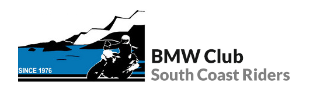 September 29th, 30th 2018Day 1 132.08 Mi 2:36 ride time w/Lunch stop in JulianMEET UP 9:30AM Irv Seaver BMW 607 W Katella Ave, Orange, CA 92867Rider meeting: 9:45AMKSU time w/full gas: 10AM SharpRide Route Summary: Later in the day start due to the shorter route to the venue. We will have a bit of freeway time joining I15S exiting Temecula Parkway, then head south on S16, joining CA76 south. We will continue via CA76(S6) past Lake Henshaw joining the CA79 south. A stop in Julian for Pie, lunch, etc before finishing a small leg to the campground/hotel. The music festival is a bust. No organized dinner, however those camping can enjoy food at the campsite, a frosty beverage at the Pine hour Café/Tavern or whatever your heart’s desire.  Day 2293.91 Mi 6:25 ride time 2/Lunch stop in IdlewildMEET UP 9:00AMRider meeting: 9:15AMKSU time: 9:30AM SharpRide Route Summary: We will backtrack a bit via Julian. For those who need to top off, there is gas there and we will take a small break to allow those who need to fuel to do so. Next potential fuel stop is in Brawley, CA via CA78/CA86S approximately 96.8 miles from Mt. Laguna. We will have a short fuel/rest stop in Brawley before continuing North on CA111. We will rejoin the CA86N, exiting via I10W @ Golf Center Parkway, and a small route via Indio to join Highway 111. We will grab the Pines to Palms highway (CA74) stopping in Idlewild for a late lunch, then continuing on CA243N to join the I10W > 60 > 91 > 71 where I will terminate the official ride at the base of the 91W and 71N.